Publicado en Madrid el 01/06/2018 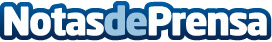 Cosmética Natural Casera Shop expone las claves de los aceites esenciales en la menopausiaEl uso de aceites esenciales puede llegar a repercutir muy positivamente en la disminución de los síntomas de la menopausiaDatos de contacto:Cosmética Natural Casera ShopNota de prensa publicada en: https://www.notasdeprensa.es/cosmetica-natural-casera-shop-expone-las Categorias: Madrid Medicina alternativa Belleza http://www.notasdeprensa.es